TENTH SUNDAY AFTER  PENTECOST                                                      August 14, 2022PRELUDE                            Allemande			           	       Mattheson (1681-1764)WELCOME & ANNOUNCEMENTSINTROIT                               Alleluia				                           Milburn (b. 1963)CALL TO WORSHIP                                                                                        Mark HendersonLeader: Behold, the gathering of God's own:People: Disciples and apostles, believers and doubters, shepherds and saints! Leader: Since we are surrounded by this great cloud of witnesses, People: May we run with perseverance the race before us, looking to Jesus the pioneer and perfecter of our faith. Leader: Let us worship God. MORNING PRAYEROPENING HYMN 393	O Day of Rest and Gladness	       Es flog ein kleins WaldvögeleinCALL TO CONFESSIONPRAYER OF CONFESSIONLoving Creator, with a gardener’s tender touch, you planted us to bear good fruit; but our harvest is bitter grapes. With a welder’s fire, you fashioned us to glorify you, but we are brittle with impurities. Forgive us, Lord, this and all our sin. In your generous mercy, regard the vine you planted: reform the vessel you crafted: cleanse and refine us. Give us life, O God, that with our whole being, we may worship you rightly. SILENT PRAYERASSURANCE OF PARDON*GLORIA PATRI 581                                                                                                        Greatorex FIRST SCRIPTURE READING                                                                         Psalm 82 p. 472 SPECIAL MUSIC			Courante	                                                   Mattheson SECOND SCRIPTURE READING                                                            Romans 5:1-5 p. 917SERMON                                         Where Faith Ends Up.                               Rev. Rachel Hamburger  *AFFIRMATION OF FAITH	The Apostles' Creed                    	           Hymnal p. 35 PRAYERS OF THE PEOPLE & THE LORD’S PRAYER*CLOSING HYMN 838	       Standing on the Promises			                  Promises					(stanzas 1 and 4)*CHARGE and BENEDICTION POSTLUDE                                            Gigue			                           Mattheson   *Please stand if able	Today’s link is :  https://youtu.be/4dzfQEyGlyEHearing devices are available for your convenience.Please be aware that they do not function until after the service begins.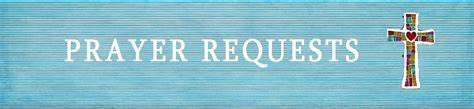 The Legacy: Mary June CookRegency at Augusta:  Edie LawrenceShenandoah Nursing Home: Rubye SchwabSummit Square: Lillian HryshkanychHome: Dick Huff, Nancy Garber, Mary Ultee, Mary Ann Maupin, Walt Flora, Warner & Linda Sandquist.Friends and Family: Erwin Berry (Joan), Shae Blackwell and Family (Preschool), Bill Bromley, Ron Buckalew, Jean Custen, Jerry Hughes, Sally McNeel, Bill Metzel (Joyce Tipton), Col. Stuart Roberts (Mark Henderson), Danny Smith (Nancy Hypes), Paul Watts (Colleen Cash), Vince Costello (Cunninghams). Military: Carson Craig, Jeremiah Henderson.Missionaries: Elmarie & Scott Parker, PC (USA) Regional Liaisons to Iraq, Syria & LebanonElder Terry Crickenberger is beginning his seminary career with an intensive course in Hebrew. Please pray for guidance and forbearance as he engages with this material over the summer.  We welcome Rev. Rachael Hamburger to our pulpit this morning.Rachel has served as Associate Pastor in five wonderful churches, the first one being at First Presbyterian Church of Harrisonburg, beginning in 1992 and the most recent being Sequoyah Hills Presbyterian Church in Knoxville, Tennessee, finishing at the end of February this year.  In between she served 3 different churches in California, where her family spent most of their years.  She is happy to take a bit of a "break" in this season of life, and so glad to be back in the Shenandoah Valley!  Thankful for a lifetime of gifts from God, Rachel is grateful to share in worship with us this morning!                                         FIRST PRESBYTERIAN CHURCHWAYNESBORO, VIRGINIA A community-minded congregation living out the love of Christ as we serve one another with humility, gentleness, and patience through God’s grace.August 14, 2022  11:00 AM 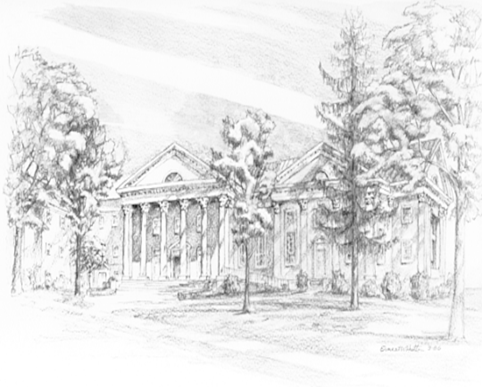 P.O. Box 877249 South Wayne AvenueWaynesboro, Virginia(540) 949-8366Church Website:  www.firstpresway.orgPreschool Website:  www.firstprespre.orgEmail:  church@firstpresway.com                                                                                                                                                                                                               P.O. Box 877                                                                                                                                                                                                        249 South Wayne Avenue                                                                                                                                                                                                         Waynesboro, Virginia                                                                                                                                                                                                           (540) 949-8366                                                                                                                                                                                                        Church Website:  www.firstpresway.org                                                                                                                                                                                                          Preschool Website:  www.firstprespre.org                                                                                                                                                                                                              Email:  church@firstpresway.com